Projekt pn. „Stop wirusowi! Zapobieganie rozprzestrzeniania się COVID – 19 w województwie świętokrzyskim”  realizowany przez Województw Świętokrzyskie w ramach Programu Operacyjnego województwa Świętokrzyskiego na lata 2014-2020. Oś Priorytetowa 9 Włączenie społeczne i walka z ubóstwem, Poddziałanie 9.2.3 Rozwój wysokiej jakości usług zdrowotnych.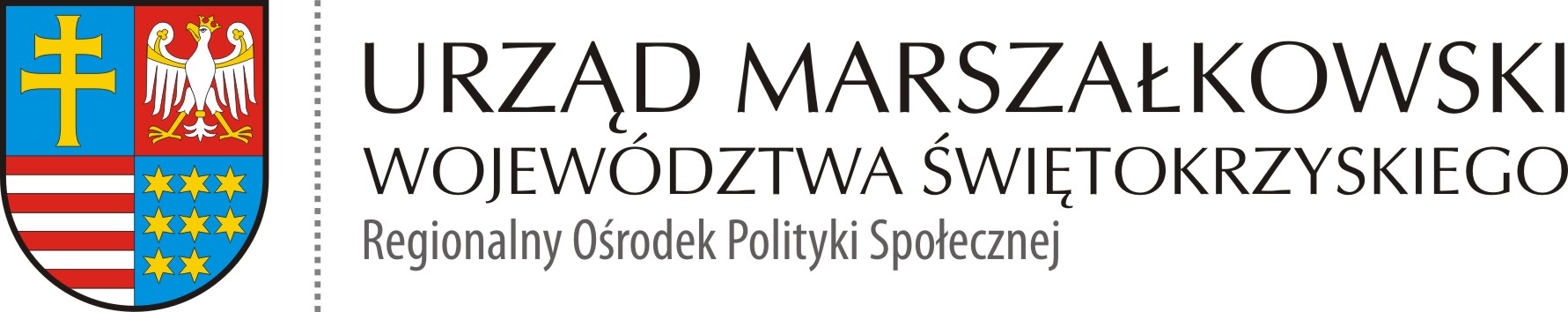 Załącznik Nr 6 do Instrukcji ROPS-II.052.3.6.2020  													Kielce 09.09.2020 r.ZESTAWIENIE OFERT – załącznik nr 1 do protokołu z dnia 09.09.2020 r.Rękawice jednorazowe nitryloweMaska chirurgiczna jednorazowego użytkuKombinezon ochronny z kapturem wraz z osłonami na obuwie*niepotrzebne skreślićPłyn/żel do higienicznej dezynfekcji rąk*niepotrzebne skreślićW wyniku zapytania ofertowego dotyczącego Zakup i dostawa środków ochrony osobistej w związku z realizacją projektu pn. „Stop wirusowi! Zapobieganie rozprzestrzeniania się COVID – 19 w województwie świętokrzyskim” realizowanego przez Województwo Świętokrzyskie w ramach Programu Operacyjnego województwa Świętokrzyskiego na lata 2014-2020. Oś Priorytetowa 9 Włączenie społeczne  i walka z ubóstwem, Poddziałanie 9.2.3 Rozwój wysokiej jakości usług zdrowotnych zostało złożonych: pięć (5) ofert - rękawice jednorazowe nitryloweNajkorzystniejsza oferta została złożona przez firmę: ICE4B Gościński Sp. J, ul. Plebiscytowa 3/18 45-359 Opole – rozmiar M, L. Oferta ww. Wykonawcy spełnia wszystkie wymagania Zamawiającego. W klasyfikacji punktowej zgodnej z zapytaniem ofertowym otrzymuje ocenę – 100 punktów.dziewięć (9) ofert - maska chirurgiczna jednorazowego użytkuNajkorzystniejsza oferta została złożona przez firmę: Wikomed Andrzej Kowalczyk ul. Nadwiślańska 25/1, 80-680 Gdańsk. Oferta ww. Wykonawcy spełnia wszystkie wymagania Zamawiającego. W klasyfikacji punktowej zgodnej z zapytaniem ofertowym otrzymuje ocenę – 100 punktów.dziewięć (9) ofert - kombinezon ochronny z kapturem wraz z osłonami na obuwieNajkorzystniejsza oferta została złożona przez firmę: Przedsiębiorstwo Handlowo - Usługowo - Produkcyjne ALA Dariusz Całka ul. Lubelska 30, 10-407 Olsztyn – rozmiar L, XL, XXL. Oferta ww. Wykonawcy spełnia wszystkie wymagania Zamawiającego. W klasyfikacji punktowej zgodnej z zapytaniem ofertowym otrzymuje ocenę – 100 punktów.trzy (3) oferty - płyn/żel do higienicznej dezynfekcji rąkNajkorzystniejsza oferta została złożona przez firmę: System SW sp. z o.o. ul. Krowoderska 79/20, 31-158 Kraków  – pojemność 100 ml, 150 ml, 250 ml . Oferta ww. Wykonawcy spełnia wszystkie wymagania Zamawiającego. W klasyfikacji punktowej zgodnej z zapytaniem ofertowym otrzymuje ocenę – 100 punktówLp.Nazwa i adres wykonawcy, którego zaproszono do złożenia oferty*Nazwa i adres wykonawcy, który złożył ofertęRozmiar rękawicCena(brutto)PLNTermin wykonania*Okres gwarancji*Ilość złożona przez Wykonawcę (szt.) Inne*Liczba punktów  (C) Inne*-Inne*Uwagi1-CMS Polska Sp. z o.o. ul. Boya-Żeleńskiego 25c35-105 RzeszówM25 488,00--40 000--Wykonawca nie wskazał nazwy i numeru laboratorium, jakie badało produkt. Zamawiający wymaga, aby oferowany asortyment posiadał certyfikat z laboratorium notyfikowanego (European Commission Notified body Nando). Brak deklaracji zgodności UE.Oferta nie spełnia wymagań Zamawiającego.1-CMS Polska Sp. z o.o. ul. Boya-Żeleńskiego 25c35-105 RzeszówL50 976,00--80 000--Wykonawca nie wskazał nazwy i numeru laboratorium, jakie badało produkt. Zamawiający wymaga, aby oferowany asortyment posiadał certyfikat z laboratorium notyfikowanego (European Commission Notified body Nando). Brak deklaracji zgodności UE.Oferta nie spełnia wymagań Zamawiającego.2-MKPJ Group Jasek Sp. J al. Na Stadion 50 25-127 KielceM22 896,00--40 000--Do formularza oferty nie zostały załączone żadne dokumenty dot. oferowanego produktu. Z przedłożonego formularza oferty nie wynikają żadne informacje, że oferowany produkt spełnia wymagania Zamawiającego. Podany w formularzu oferty nr Deklaracji Zgodności UE jest numerem Rozporządzenia Parlamentu Europejskiego i Rady  (UE)   2016/425. Oferent w wymaganym przez Zamawiającego nazwie i adresie laboratorium notyfikowanego, wraz z numerem laboratorium  wskazało nazwę i adres producenta.Oferta nie spełnia wymagań Zamawiającego.2-MKPJ Group Jasek Sp. J al. Na Stadion 50 25-127 KielceL45 792,00--80 000--Do formularza oferty nie zostały załączone żadne dokumenty dot. oferowanego produktu. Z przedłożonego formularza oferty nie wynikają żadne informacje, że oferowany produkt spełnia wymagania Zamawiającego. Podany w formularzu oferty nr Deklaracji Zgodności UE jest numerem Rozporządzenia Parlamentu Europejskiego i Rady  (UE)   2016/425. Oferent w wymaganym przez Zamawiającego nazwie i adresie laboratorium notyfikowanego, wraz z numerem laboratorium  wskazało nazwę i adres producenta.Oferta nie spełnia wymagań Zamawiającego.3-S4K Sp. z o.o. ul. Batalionów Chłopskich 50 25-671 KielceM23 600,00--40 000--Zamawiający wymaga, aby rękawice nitrylowe zarejestrowane były jako Środek Ochrony Indywidualnej kategorii III - oferowane przez Wykonawcę rękawice są środkami kategorii I, tym samym produkt nie spełnia wymagań Zamawiającego. 3-S4K Sp. z o.o. ul. Batalionów Chłopskich 50 25-671 KielceL50 976,00--80 000--Zamawiający wymaga, aby rękawice nitrylowe zarejestrowane były jako Środek Ochrony Indywidualnej kategorii III - oferowane przez Wykonawcę rękawice są środkami kategorii I, tym samym produkt nie spełnia wymagań Zamawiającego. 4-ICE4B Gościński Sp. J ul. Plebiscytowa 3/18 45-359 OpoleM23 760,00--40 000100--4-ICE4B Gościński Sp. J ul. Plebiscytowa 3/18 45-359 OpoleL47 520,00--80 000100--5-DenTech Hurtownia Farmaceutyczna Edward Szczęch i S-Ka Sp. J. ul. Wyspiańskiego 36, 35-111 RzeszówM23 760,00--40 000-Wykonawca nie wskazał nazwy i numeru laboratorium, jakie badało produkt. Zamawiający wymaga, aby oferowany asortyment posiadał certyfikat z laboratorium notyfikowanego (European Commission Notified body Nando).Brak tłumaczeń na język polski załączonych do formularza oferty dokumentów. Oferta nie spełnia wymagań Zamawiającego.5-DenTech Hurtownia Farmaceutyczna Edward Szczęch i S-Ka Sp. J. ul. Wyspiańskiego 36, 35-111 RzeszówL47 520,00--80 000-Wykonawca nie wskazał nazwy i numeru laboratorium, jakie badało produkt. Zamawiający wymaga, aby oferowany asortyment posiadał certyfikat z laboratorium notyfikowanego (European Commission Notified body Nando).Brak tłumaczeń na język polski załączonych do formularza oferty dokumentów. Oferta nie spełnia wymagań Zamawiającego.Lp.Nazwa i adres wykonawcy, którego zaproszono do złożenia oferty*Nazwa i adres wykonawcy, który złożył ofertęCena(brutto)PLNTermin wykonania*Okres gwarancji*Ilość złożona przez Wykonawcę (szt.) Inne*Liczba punktów  (C) Inne*-Inne*Uwagi1-CMS Polska Sp. zo.o. ul. Boya-Żeleńskiego 25c 35-105 Rzeszów22 680,0030 00078,58-2-MKPJ Group Jasek Sp. J al. Na Stadion 50 25-127 Kielce61 560,00--30 000--Do formularza oferty nie zostały załączone żadne dokumenty dot. oferowanego produktu. Z przedłożonego formularza oferty nie wynikają żadne informacje, że oferowany produkt spełnia wymagania Zamawiającego. Podany w formularzu oferty nr Deklaracji Zgodności UE jest numerem Rozporządzenia Parlamentu Europejskiego i Rady  (UE)   2016/425. Oferent w wymaganym przez Zamawiającego nazwie i adresie laboratorium notyfikowanego, wraz z numerem laboratorium  wskazało nazwę i adres producenta.Oferta nie spełnia wymagań Zamawiającego.3-Toruńskie Zakłady Materiałów Opatrunkowych S.A. ul. Żółkiewskiego 20/26 87-100 Toruń22 680,00--30 00078,58--4-System SW Sp. z o.o. ul. Krowoderska 79/2031-158 Kraków37 584,00--30 000-Wskazane przez wykonawcę laboratorium nie znajduje się w wykazie laboratoriów notyfikowanych KE. Zamawiający wymaga, aby oferowany asortyment posiadał certyfikat z laboratorium notyfikowanego (European Commission Notified body Nando).Brak tłumaczeń na język polski załączonych do formularza oferty dokumentów. Oferta nie spełnia wymagań Zamawiającego.5-Wikomed Andrzej Kowalczyk ul. Nadwiślańska 25/180-680 Gdańsk17 820,00--30 000100--6-ICE4B Gościński Sp. J ul. Plebiscytowa 3/18 45-359 Opole29 160,00--30 000--Wykonawca nie wskazał nazwy i numeru laboratorium, jakie badało produkt. Zamawiający wymaga, aby oferowany asortyment posiadał certyfikat z laboratorium notyfikowanego (European Commission Notified body Nando).Brak tłumaczeń na język polski załączonych do formularza oferty dokumentów. Oferta nie spełnia wymagań Zamawiającego.7-ANCHOR pbw Sp. z o.o. ul. Zastawie III 16-070 Choroszcz25 920,00--30 00068,75-8S4K Sp. z o.o. ul. Batalionów Chłopskich 50 25-671 Kielce21 771,00--30 000--Wykonawca nie wskazał nazwy i numeru laboratorium, jakie badało produkt. Zamawiający wymaga, aby oferowany asortyment posiadał certyfikat z laboratorium notyfikowanego (European Commission Notified body Nando).Brak tłumaczeń na język polski załączonych do formularza oferty dokumentów. Oferowany asortymentu nie spełnia minimalnych wymiarów wskazanych w zapytaniu ofertowym.Oferta nie spełnia wymagań Zamawiającego.9-DenTech Hurtownia Farmaceutyczna Edward Szczęch i S-Ka Sp. J. ul. Wyspiańskiego 36 35-111 Rzeszów19 440,00--30 000--Wskazane przez wykonawcę laboratorium nie znajduje się w wykazie laboratoriów notyfikowanych KE. Zamawiający wymaga, aby oferowany asortyment posiadał certyfikat z laboratorium notyfikowanego (European Commission Notified body Nando).Brak tłumaczeń na język polski załączonych do formularza oferty dokumentów. Oferta nie spełnia wymagań Zamawiającego.Lp.Nazwa i adres wykonawcy, którego zaproszono do złożenia oferty*Nazwa i adres wykonawcy, który złożył ofertęRozmiar kombinezonuCena(brutto)PLNTermin wykonania*Okres gwarancji*Ilość złożona przez Wykonawcę (szt.) Inne*Liczba punktów  (C) Inne*-Inne*Uwagi1-ICE4B Gościński Sp. Jul. Plebiscytowa 3/18 45-359 OpoleL12 300,00--20092,00--1-ICE4B Gościński Sp. Jul. Plebiscytowa 3/18 45-359 OpoleXL36 900,00--60092,00--1-ICE4B Gościński Sp. Jul. Plebiscytowa 3/18 45-359 OpoleXXL43 050,00--70092,00--2-MKPJ Group Jasek Sp. J al. Na Stadion 50 25-127 KielceL9 119,22--200--Do formularza oferty nie zostały załączone żadne dokumenty dot. oferowanego produktu. Z przedłożonego formularza oferty nie wynikają żadne informacje, że oferowany produkt spełnia wymagania Zamawiającego. Podany w formularzu oferty nr Deklaracji Zgodności UE jest numerem dyrektywy 89/686/EWG. Oferent nie wskazał nazwy producenta. Oferta nie spełnia wymagań Zamawiającego.2-MKPJ Group Jasek Sp. J al. Na Stadion 50 25-127 KielceXL27 357,66--600--Do formularza oferty nie zostały załączone żadne dokumenty dot. oferowanego produktu. Z przedłożonego formularza oferty nie wynikają żadne informacje, że oferowany produkt spełnia wymagania Zamawiającego. Podany w formularzu oferty nr Deklaracji Zgodności UE jest numerem dyrektywy 89/686/EWG. Oferent nie wskazał nazwy producenta. Oferta nie spełnia wymagań Zamawiającego.2-MKPJ Group Jasek Sp. J al. Na Stadion 50 25-127 KielceXXL31 917,27--700--Do formularza oferty nie zostały załączone żadne dokumenty dot. oferowanego produktu. Z przedłożonego formularza oferty nie wynikają żadne informacje, że oferowany produkt spełnia wymagania Zamawiającego. Podany w formularzu oferty nr Deklaracji Zgodności UE jest numerem dyrektywy 89/686/EWG. Oferent nie wskazał nazwy producenta. Oferta nie spełnia wymagań Zamawiającego.3-SIT-SIT Sp.K. ul. Piastowska 39b46-380 DobrodzieńL13 985,10--20080,92--3-SIT-SIT Sp.K. ul. Piastowska 39b46-380 DobrodzieńXL41 955,30--60080,92--3-SIT-SIT Sp.K. ul. Piastowska 39b46-380 DobrodzieńXXL48 947,85--70080,92--4-Firma Handlowo Usługowa HERO Tomasz Giza ul. Grodzka 40a 42-600 Tarnowskie GóryL14 268,00--20079,31--4-Firma Handlowo Usługowa HERO Tomasz Giza ul. Grodzka 40a 42-600 Tarnowskie GóryXL42 804,00--60079,31--4-Firma Handlowo Usługowa HERO Tomasz Giza ul. Grodzka 40a 42-600 Tarnowskie GóryXXL49 938,00--70079,31--5-ANCHOR pbw Sp. z o.o. ul. Zastawie III 16-070 ChoroszczL19 440,00--20058,21--5-ANCHOR pbw Sp. z o.o. ul. Zastawie III 16-070 ChoroszczXL58 320,00--60058,21--5-ANCHOR pbw Sp. z o.o. ul. Zastawie III 16-070 ChoroszczXXL68 040,00--70058,21--6-PHT SUPON Sp. z o.o. ul. Miłocińska 1735-232 RzeszówL13 776,00--20082,15--6-PHT SUPON Sp. z o.o. ul. Miłocińska 1735-232 RzeszówXL41 328,00--60082,15--6-PHT SUPON Sp. z o.o. ul. Miłocińska 1735-232 RzeszówXXL48 216,00--70082,15--7-Przedsiębiorstwo Handlowo - Usługowo - Produkcyjne ALA Dariusz Całka ul. Lubelska 30 10-407 OlsztynL11 316,00--200100--7-Przedsiębiorstwo Handlowo - Usługowo - Produkcyjne ALA Dariusz Całka ul. Lubelska 30 10-407 OlsztynXL33 948,00--600100--7-Przedsiębiorstwo Handlowo - Usługowo - Produkcyjne ALA Dariusz Całka ul. Lubelska 30 10-407 OlsztynXXL39 606,00--700100--8-Dentach Edward Szczęch i S-ka S.J. ul. Wyspiańskiego 3635-111 RzeszówL17 220,00--20065,72--8-Dentach Edward Szczęch i S-ka S.J. ul. Wyspiańskiego 3635-111 RzeszówXL36 540,00--60092,91--8-Dentach Edward Szczęch i S-ka S.J. ul. Wyspiańskiego 3635-111 RzeszówXXL60 270,00--70065,72--9-VIMED Rafał Kaczmarek ul. Klonowa 33 97-330 PoniatówL13 407,00--20084,41--9-VIMED Rafał Kaczmarek ul. Klonowa 33 97-330 PoniatówXL40 221,00--60084,41--9-VIMED Rafał Kaczmarek ul. Klonowa 33 97-330 PoniatówXXL46 924,50--70084,41--Lp.Nazwa i adres wykonawcy, którego zaproszono do złożenia oferty*Nazwa i adres wykonawcy, który złożył ofertęPojemność opakowania (ml)Cena(brutto)PLNTermin wykonania*Okres gwarancji*Ilość złożona przez Wykonawcę (szt.) Inne*Liczba punktów  (C) Inne*-Inne*Uwagi1-MKPJ Group Jasek Sp. J al. Na Stadion 50 25-127 Kielce1001 453,86--300--Oferowany produkt o działaniu bakteriobójczym, wirusobójczym. Brak wymaganego przez Zamawiającego działania grzybobójczego. Produkt nie spełnia wymogów Zamawiającego dla tego rodzaju asortymentu..1-MKPJ Group Jasek Sp. J al. Na Stadion 50 25-127 Kielce15023 960,40--2 000-Oferowany produkt nie posiada wpisu do Wykazu Produktów Biobójczych.Produkt nie spełnia wymogów Zamawiającego dla tego rodzaju asortymentu..1-MKPJ Group Jasek Sp. J al. Na Stadion 50 25-127 Kielce2508 113,08--400-Oferowany produkt nie posiada wpisu do Wykazu Produktów Biobójczych.Produkt nie spełnia wymogów Zamawiającego dla tego rodzaju asortymentu..2-System SW sp. z o.o. ul. Krowoderska 79/2031-158 Kraków1001 652,40--300100--2-System SW sp. z o.o. ul. Krowoderska 79/2031-158 Kraków15017 280,00--2 000100--2-System SW sp. z o.o. ul. Krowoderska 79/2031-158 Kraków2504 082,40--400100--3-Dentach Edward Szczęch i S-ka S.J. ul. Wyspiańskiego 3635-111 Rzeszów100-------3-Dentach Edward Szczęch i S-ka S.J. ul. Wyspiańskiego 3635-111 Rzeszów150-------3-Dentach Edward Szczęch i S-ka S.J. ul. Wyspiańskiego 3635-111 Rzeszów2505 184,00--400--Oferowany produkt o zawartość substancji czynnej - etanolu 65g/100 g. Produkt nie spełnia wymogów Zamawiającego dla tego rodzaju asortymentu.